Ⅰ.对于国内参会者Session One & Session Two & Session Three & Session Four : 2023 International Conference on Industrial Economics 2023/07/06  08:30-17:00 (北京时间) 点击链接入会，或添加至会议列表：https://meeting.tencent.com/dm/QHh3RZjvdf6B#腾讯会议：738-170-465会议密码：0706Session Six & Session Seven: 2023 International Conference on Industrial Economics2023/07/07  08:30-12:20 (北京时间)     点击链接入会，或添加至会议列表：https://meeting.tencent.com/dm/xlFHLPKKHM25#腾讯会议：666-539-773会议密码：0707Session Eight: 2023 International Conference on Industrial Economics2023/07/07  10:40-12:20(北京时间)点击链接入会，或添加至会议列表：https://meeting.tencent.com/dm/DDHi6CtQZhKO#腾讯会议：345-374-760会议密码：0707Ⅱ. For attendees abroadDownload “Voov Meeting” in IOS APP Store, Android APP Store.If you want to download it in your pc, click here and follow the instructions.https://voovmeeting.com/download-center.html?from=1001Session One & Session Two & Session Three & Session Four : 2023 International Conference on Industrial Economics Schedule time: 2023/07/06 08:30-17:00 (GMT+08:00) Meeting ID：738-170-465Password：0706Click the following link or open the website in browser. https://meeting.tencent.com/dm/QHh3RZjvdf6BSession Six & Session Seven: 2023 International Conference on Industrial Economics Schedule time: 2023/07/07 08:30-12:20 (GMT+08:00)Meeting ID：666-539-773Password：0707Click the following link or open the website in browser. https://meeting.tencent.com/dm/xlFHLPKKHM25Session Eight: 2023 International Conference on Industrial EconomicsSchedule time: 2023/07/07  10:40-12:20 (GMT+08:00)  Meeting ID：345-374-760Password：0707Click the following link or open the website in browser. https://meeting.tencent.com/dm/DDHi6CtQZhKOClick Join Now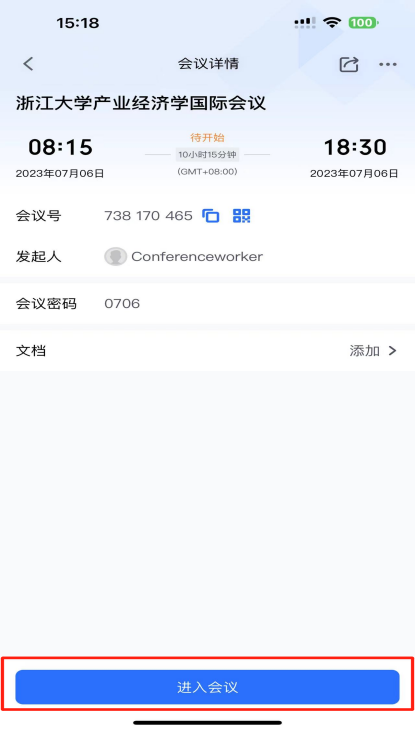 Open in “Voov” in the new pop-up window.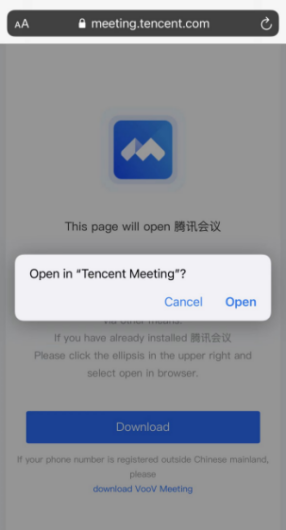 Instructions for adding meeting backgroundOpen VooV Meeting or Tencent Meeting App, and log in.2. Click your image on the top left corner.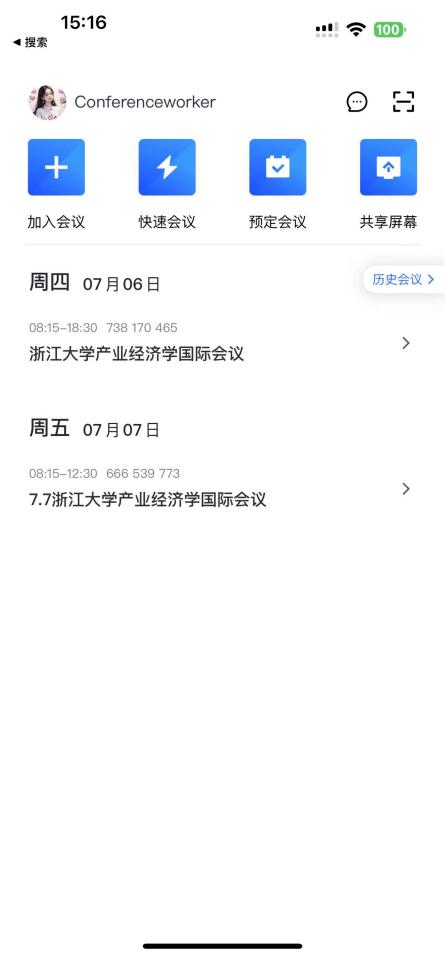 Enter the settings page.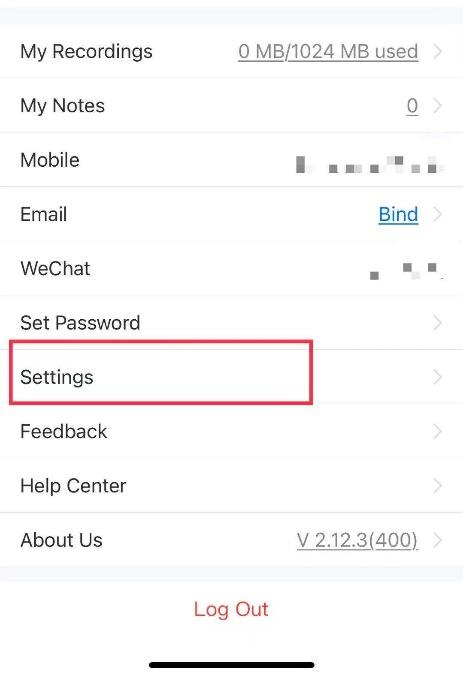 Click background, and add the picture attached.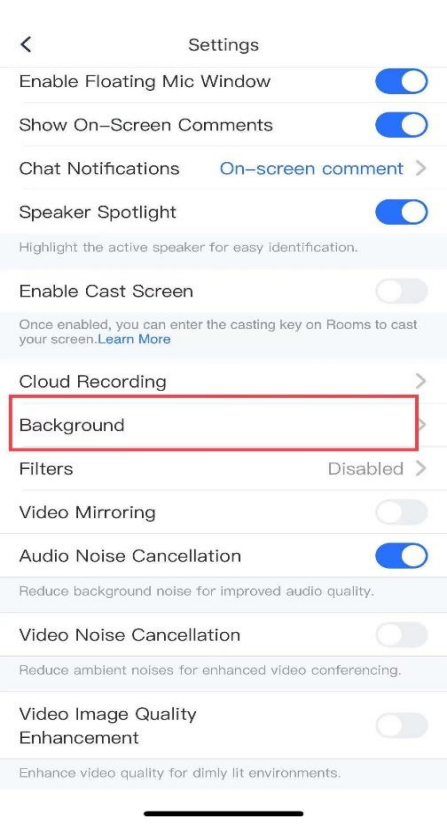 Background: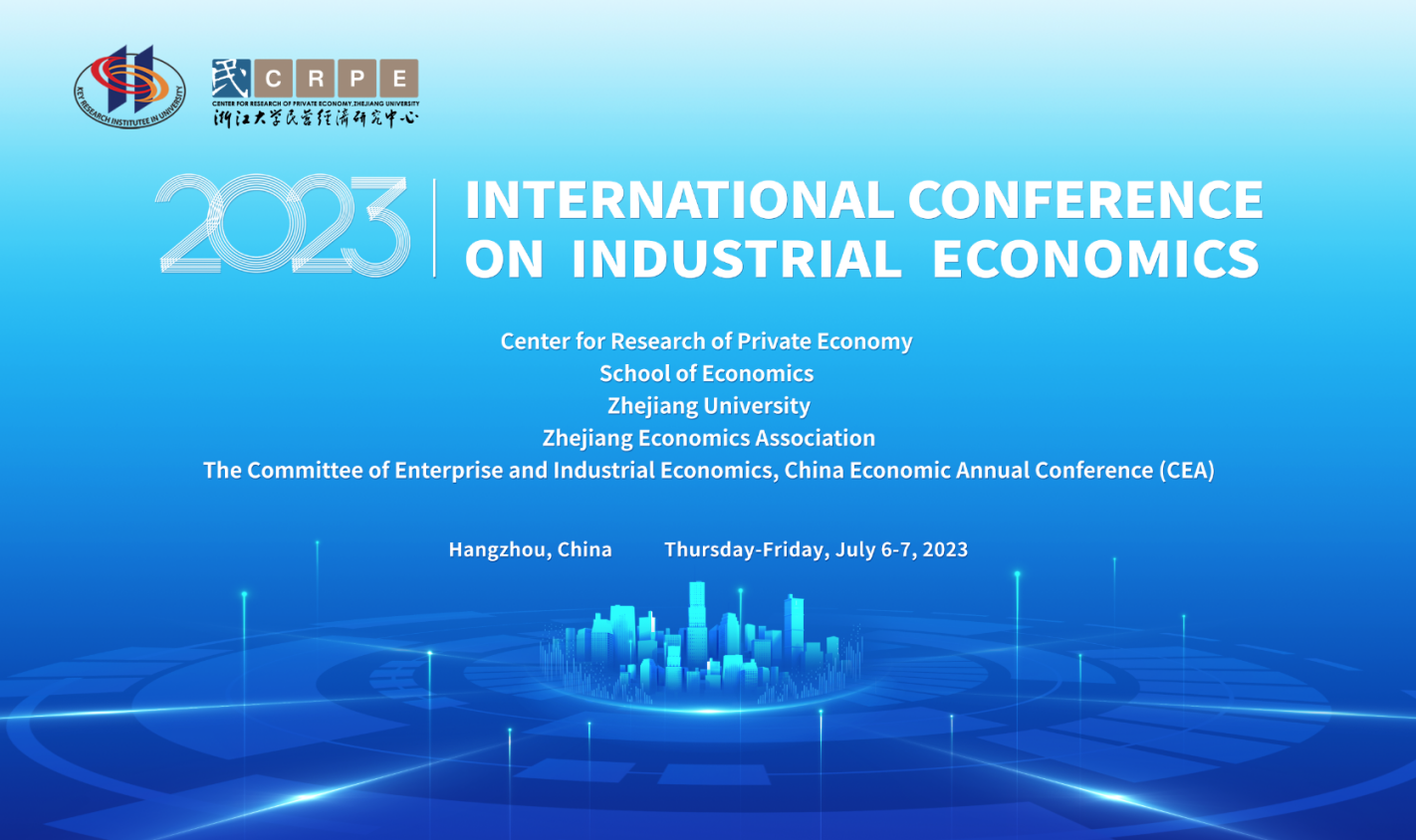 